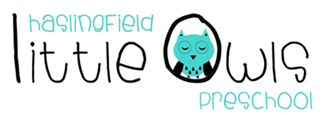 Weekly Newsletter31st January 2020Dear Little Owls Parents and Carers This week…The children are still really enjoying the new climbing frame. They are all gaining a sense of achievement and their confidence is growing. Some of the older children are setting challenges for themselves with one child saying ‘I really want to learn to do the monkey bars’. We also made pizza wraps this week which really encouraged children to try new foods and fillings. The children were thoroughly engaged and participated with the spreading, chopping and baking.A lot of our Little Owls are really into den building at the moment. We have new pegs which have help them practice their fine motor skills. They built a big den in the garden and pretended it was a circus tent...with refreshments! This is a perfect example of how open-ended resources really support their creativity!Thank you!A huge big thank you to all those that helped with the jumble sale on Saturday, from setting up, selling to clearing up, we really appreciate your help.  Thank you also to everyone who donated and bought we appreciate you too!   It certainly would not be such a success without you all!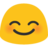 Next week..Moonbeams focus book: One Snowy DayMoonbeams focus song: Worms poem from ‘A First Book of Nature’ bookShooting Stars/Comets focus book: Polar Bear, Polar Bear what do your hear?Shooting Stars/Comets focus song: There’s a worm at the bottom of the garden.Bread Day: TuesdayRainbow ruleWe look after...everyone. This includes ourselves! We are going to focus on handwashing and why this is important.Rotas for next week pleaseWashing rota: Edmund (Thu)Important informationChildren in Nappies – A polite reminder to only put your child in pull-ups if you are potty training and avoid popper vests too.  Changing a child in pull-ups put an enormous strain on staff time at nappy change time.  Please can you also provide nappy bags.  Thank you.Money Donation for Snacks – Thank you so much to those parents and carers that have already contributed towards our snack fund.  We have bought lovely fruit for the children to eat and the children love their outing to the shop.  We hope to continue with this activity and your donations are always gratefully received. Please put any donations in an envelope and hand to Julie.  Thank you again!Named items – Please, please can you name ALL of your child’s belongings, even socks!  A permanent marker pen will do the trick.  Staff waste so much time looking for missing items or matching a child with their clothes!Amazon Smile – Please sign up to Amazon Smile and select Haslingfield Little Owls as your charity – every penny helps us.  It’s a great way of fundraising while you shop from your chair!Top Talking Tips for ParentsLook out for our ‘Top Tips for Parents’ file coming after half term, this will be located on our ‘reception desk’Incredible Years Course for Parents – 14 week course for parents of children aged between 3 and 8 years, starting 25th February on a Tuesday, 9.45-11.45 (flyer attached).Dates for your DiaryStand Up for Little Owls: 7th February - A night of comedy and music.  Tickets: SOLD OUT Please let us know if you have bought a ticket but can no longer attend.Pop up Coffee morning fundraiser for Little Owls: March 10th 8.45-11.30am at the Methodist church. Half Term: Monday 17th February – Friday 21st February inclusive.Easter Egg hunt: April 5th in the Wellhouse Meadow in aid of Little Owls.Haslingfield Preschool’s 50th Anniversary – Saturday 13th June 2020We hope you are enjoying your weekend and we look forward to seeing you all next week!Best wishes fromAbby, Kayleigh, Sobia, Hayley, Caroline, Charlotte and JulieThe Little Owls Team07704 908109